FAA Safety Team National Performance PlanNPP-32                                 Outreach Guidance DocumentCompliance Philosophy & Remedial Training (NPP)2016/06/17-086 (I) PPThis outreach guidance is provided to all FAA and aviation industry groups that are participating in outreach efforts sponsored by the General Aviation Joint Steering Committee (GAJSC) and the FAASTeam.  It is important that all outreach on a given topic is coordinated and is free of conflicts.  Therefore, all outreach products should be in alignment with the outline and concepts listed below for this topic.Outreach Month:  October 2017Topic: Compliance Philosophy & Remedial Training (NPP) The FAASTeam will conduct a public education campaign to apprise general aviation airmen of the features and benefits of FAAs Compliance Philosophy & Remedial Training programs.Background:  FAAs Compliance Philosophy and its relationship to Remedial Training constitute a major cultural change with respect to how the agency goes about ensuring regulatory compliance.  It is essential to educate the public on these programs in order to gain trust, increase voluntary disclosure of noncompliance, and address that noncompliance in the most effective manner.Teaching Points:Discuss Compliance Philosophy and Remedial Training.Acquaint pilots and mechanics with the benefits of voluntary disclosure and non-punitive corrective actions.Discuss typical compliance action scenarios.Answer questions with respect to Compliance Philosophy and Remedial Training.References:Compliance Philosophy Power Point PresentationU.S. Department of Transportation FAA Order 8000.373http://www.faa.gov/documentLibrary/media/Order/FAA_Order_8000.373.pdf IMPORTANT – Once you have completed outreach on this topic, please help us track the outreach you have done by entering a PTRS record.  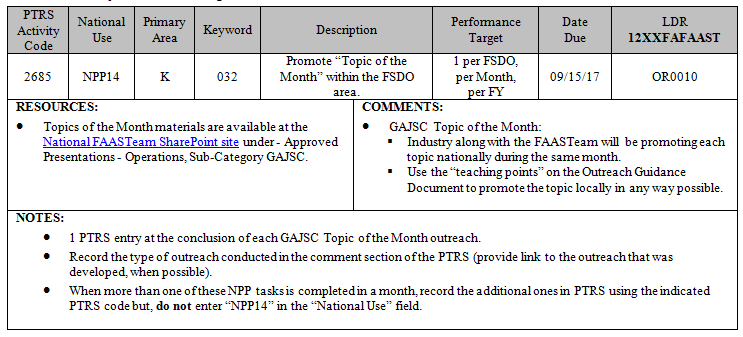 